УВЕДОМЛЕНИЕАдминистрацией Великого Новгорода, в том числе с привлечением органов внутренних дел, в настоящее время ведется розыск лиц, разместивших временное сооружение (павильон) по адресу: Великий Новгород, ул. Чудовская (территория между домами № 4а и № 4 по ул. Чудовской).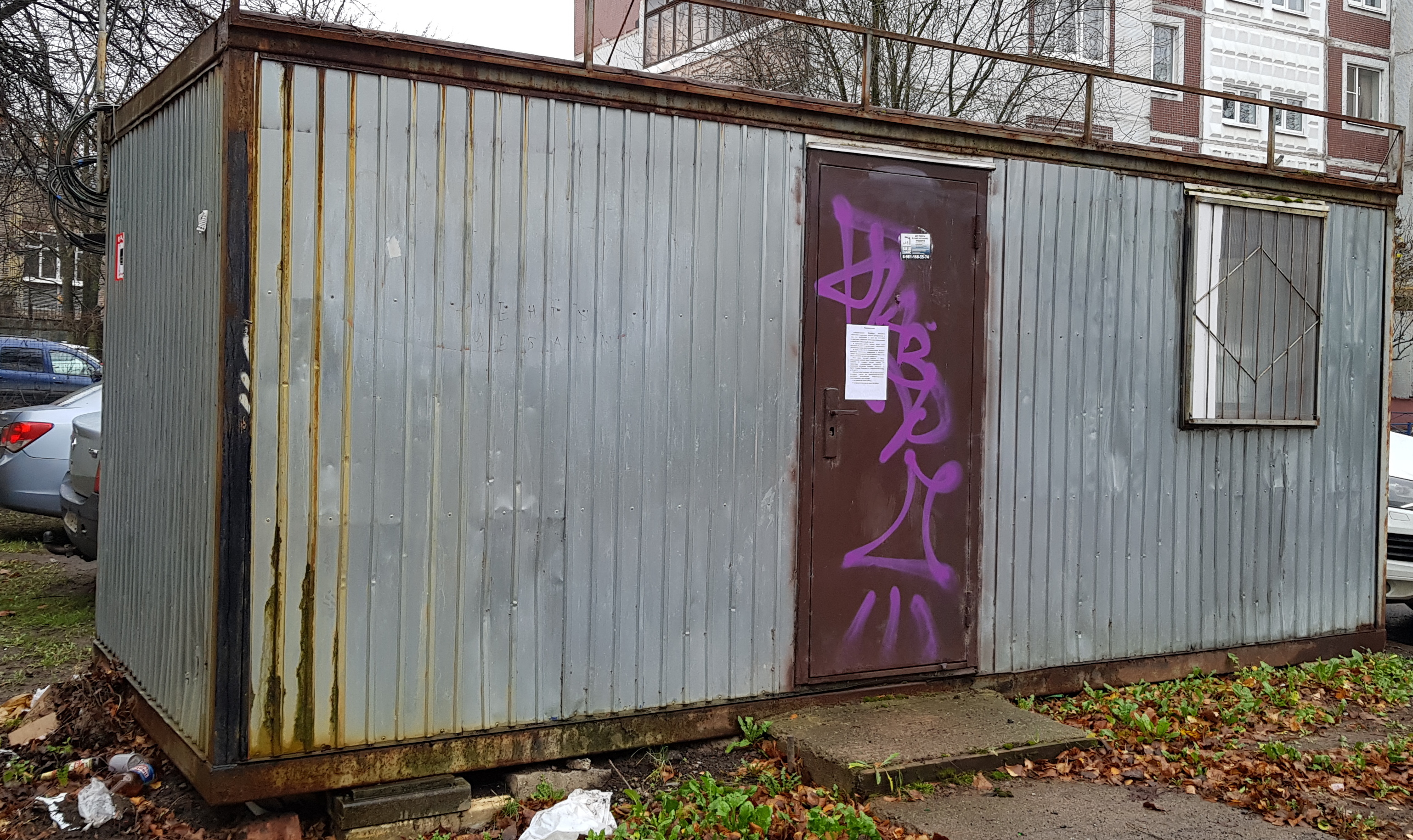 Если Вам известна какая-либо информация о лицах, использующих данный объект, просьба сообщить по телефону: 983-604, либо лично обратиться в комитет по управлению муниципальным имуществом и земельными ресурсами Великого Новгорода по адресу: Великий Новгород, 
ул. Мерецкова-Волосова, д.13, каб. 5.Администрация Великого Новгорода уведомляет владельцев вышеуказанного строения о необходимости осуществить его демонтаж в целях освобождения земельного участка в срок до 26.12.2022 года.В противном случае, после указанного срока Администрацией Великого Новгорода в отношении вышеуказанного имущества будут проведены мероприятия по признанию данного объекта бесхозяйным движимым имуществом и обращению в муниципальную собственность.Дополнительно Администрация Великого Новгорода сообщает, что за использование земельных участков без правоустанавливающих документов предусмотрена административная ответственность в виде штрафа: - на граждан не менее 5 000 р.; - на юридических лиц не менее 100 000 р.